Fig S3Atrial arrhythmogenicity of KCNJ2-linked short QT syndrome mutations: insights from virtual human atriaDominic G. Whittaker, Haibo Ni, Aziza El Harchi, Jules C. Hancox, Henggui Zhang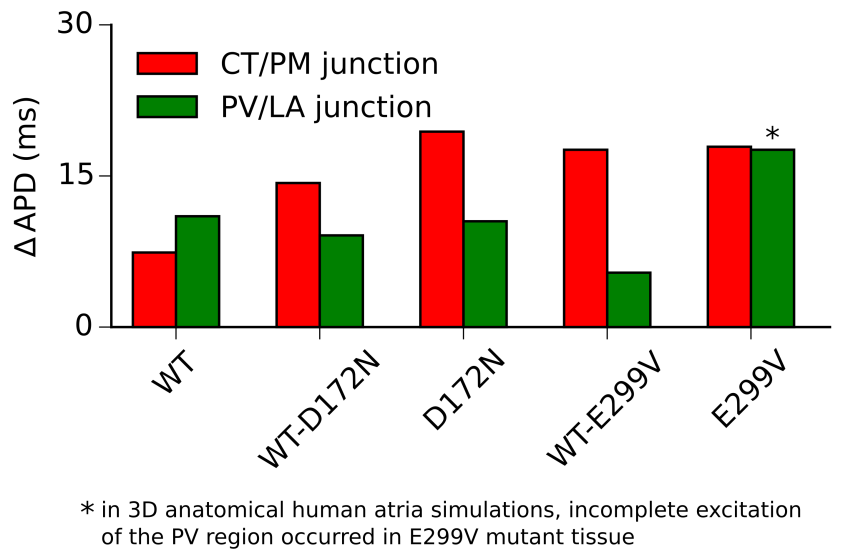 Fig S3. Differences in regional cell model tissue APD. ΔAPD at the CT/PM and PV/LA junctions as determined in 1D tissue models.